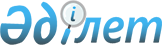 О реорганизации государственных учреждений Министерства науки и высшего образования Республики КазахстанПостановление Правительства Республики Казахстан от 30 июля 1999 года № 1080

      В целях реализации постановления Правительства Республики Казахстан от 25 декабря 1998 года № 1335 "Вопросы учреждений-администраторов программ, финансируемых из государственного бюджета" P981335_ Правительство Республики Казахстан постановляет: 

      1. Реорганизовать государственные учреждения Министерства науки и высшего образования Республики Казахстан путем их преобразования соответственно в республиканские государственные казенные предприятия Министерства науки и высшего образования Республики Казахстан (далее - Казенные предприятия) согласно приложению. 

      2. Определить Министерство науки и высшего образования Республики Казахстан уполномоченным органом государственного управления Казенными предприятиями, а также органом, осуществляющим по отношению к ним функции субъекта права государственной собственности. 

      3. Определить основным предметом деятельности Казенных предприятий: 

      1) проведение фундаментальных и прикладных научных исследований в различных областях науки и техники; 

      2) создание наукоемких технологий и новых материалов; 

      3) подготовку научных кадров. 

      4. Министерству науки и высшего образования Республики Казахстан в установленном законодательством порядке утвердить уставы Казенных предприятий и обеспечить их государственную регистрацию. 

      5. Утратил силу постановлением Правительства РК от 05.08.2013 № 796.

      6. Настоящее постановление вступает в силу со дня подписания.     Премьер-Министр  Республики Казахстан                                                     Приложение                                            к постановлению Правительства                                                 Республики Казахстан                                             от 30 июля 1999 года № 1080

                                Перечень 

               государственных учреждений Министерства науки и высшего         образования Республики Казахстан, реорганизуемых в республиканские        государственные казенные предприятия Министерства науки и высшего                       образования Республики Казахстан----------------------------------------------------------------------------№ ! Наименование и местонахождение       ! Наименование и местонахождениеп/п! государственных учреждений           ! республиканских государственных   !                                      ! казенных предприятий      !                                      !          -----------------------------------------------------------------------------1 !                  2                   !               3-----------------------------------------------------------------------------1.  Институт ботаники и фито-                 Институт ботаники и фито-     интродукции                               интродукции     город Алматы                              город Алматы2.  Институт зоологии и генофонда             Институт зоологии     животных                                  город Алматы     город Алматы3.  Институт физиологии человека              Институт физиологии человека     и животных                                и животных     город Алматы                              город Алматы4.  Институт общей генетики и                 Институт общей генетики и     цитологии                                 цитологии     город Алматы                              город Алматы5.  Институт микробиологии и                  Институт микробиологии и     вирусологии                               вирусологии     город Алматы                              город Алматы6.  Институт почвоведения                     Институт почвоведения     имени У.У.Успанова                        имени У.У.Успанова     город Алматы                              город Алматы7.  Институт питания                          Институт питания     город Алматы                              город Алматы8.  Институт экономики                        Институт экономики     город Алматы                              город Алматы9.  Институт космических                      Институт космических     исследований                              исследований     город Алматы                              город Алматы10.  Институт языкознания                      Институт языкознания     имени А.Байтурсынова                      имени А.Байтурсынова     город Алматы                              город Алматы11.  Институт литературы и                     Институт литературы и     искусства имени М.О.Ауэзова               искусства имени М.О.Ауэзова     город Алматы                              город Алматы12.  Институт истории и этнологии              Институт истории и этнологии     имени Ч.Ч.Валиханова                      имени Ч.Ч.Валиханова     город Алматы                              город Алматы13.  Институт философии                        Институт философии и     город Алматы                              политологии                                               город Алматы14.  Институт археологии                       Институт археологии     имени А.Х.Маргулана                       имени А.Х.Маргулана     город Алматы                              город Алматы15.  Институт государства и права              Институт государства и права     город Алматы                              город Алматы16.  Институт востоковедения                   Институт востоковедения     имени Р.Б.Сулейменова                     имени Р.Б.Сулейменова     город Алматы                              город Алматы17.  Институт сейсмологии                      Институт сейсмологии     город Алматы                              город Алматы 18.  Институт гидрогеологии                    Институт гидрогеологии     и гидрофизики имени                       и гидрофизики имени     У.М.Ахмедсафина                           У.М.Ахмедсафина     город Алматы                              город Алматы19.  Институт геологических наук               Институт геологических наук     имени К.И.Сатпаева                        имени К.И.Сатпаева     город Алматы                              город Алматы20.  Алтайский отдел Института                 Алтайский отдел Института     геологических наук имени                  геологических наук имени     К.И.Сатпаева                              К.И.Сатпаева     город Усть-Каменогорск                    город Усть-Каменогорск21.  Институт географии                        Институт географии     город Алматы                              город Алматы22.  Приаральский экологический                Приаральский экологический     центр                                     центр     город Казалинск                           город Казалинск23.  Институт проблем информатики              Институт проблем информатики     и управления                              и управления     город Алматы                              город Алматы24.  Институт теоретической  и                 Институт математики     прикладной математики                     город Алматы     город Алматы25.  Астрофизический институт                  Астрофизический институт     имени В.Г.Фесенкова                       имени В.Г.Фесенкова     город Алматы                              город Алматы26.  Институт ионосферы                        Институт ионосферы     город Алматы                              город Алматы27.  Физико-технический институт               Физико-технический институт     город Алматы                              город Алматы28.  Институт механики и                       Институт механики и     машиностроения                            машиностроения     город Алматы                              город Алматы29.  Институт металлургии и                    Институт металлургии и     обогащения                                обогащения     город Алматы                              город Алматы30.  Институт химических наук                  Институт химических наук     имени А.Б.Бектурова                       имени А.Б.Бектурова     город Алматы                              город Алматы31.  Институт органического                    Институт органического     катализа и электрохимии                   катализа и электрохимии     имени Д.В.Сокольского                     имени Д.В.Сокольского     город Алматы                              город Алматы32.  Институт органического синтеза            Институт органического синтеза     и углехимии                               и углехимии     город Караганда                           город Караганда33.  Институт прикладной                       Институт прикладной     математики                                математики     город Караганда                           город Караганда34.  Институт проблем                          Институт проблем     комплексного освоения недр                комплексного освоения недр     город Караганда                           город Караганда35.  Институт физиологии и                     Институт физиологии и     гигиены труда                             гигиены труда     город Караганда                           город Караганда36.  Институт фитохимии                        Институт фитохимии     город Караганда                           город Караганда37.  Филиал института экономики                Институт рыночных отношений     город Караганда                           город Караганда         38.  Научно-исследовательский                  Научно-исследовательский     институт проблем региональной             институт проблем региональной     экономики                                 экономики     город Шымкент                             город Шымкент 39.  Межотраслевой научно-                     Межотраслевой научно-     технологический центр                     технологический центр     "Машиностроение"                          "Машиностроение"     город Алматы                              город Алматы40.  Научно-исследовательский                  Научно-исследовательский     центр по прогнозированию                  центр по прогнозированию     машиностроения                            машиностроения     город Караганда                           город Караганда41.  Алтайский ботанический сад                Алтайский ботанический сад     город Лениногорск                         город Лениногорск42.  Илийский ботанический сад                 Илийский ботанический сад     Алматинская область,                      Алматинская область,     село Баканас                              село Баканас43.  Жезказганский ботанический                Жезказганский ботанический      сад                                       сад         город Жезказган                           город Жезказган44.  Мангышлакский                             Мангышлакский     экспериментальный                         экспериментальный     ботанический сад                          ботанический сад     город Актау                               город Актау45.  Специальное проектно-                     Специальное проектно-     конструкторское и                         конструкторское и     технологическое бюро с                    технологическое бюро с     опытным производством                     опытным производством     город Алматы                              город Алматы46.  Дом ученых                                Дом ученых     город Алматы                              город Алматы               (Специалисты: Склярова И.В.,                   Кушенова Д.С.) 
					© 2012. РГП на ПХВ «Институт законодательства и правовой информации Республики Казахстан» Министерства юстиции Республики Казахстан
				